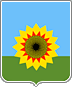 АДМИНИСТРАЦИЯМУНИЦИПАЛЬНОГО РАЙОНА БОГАТОВСКИЙСАМАРСКОЙ ОБЛАСТИПОСТАНОВЛЕНИЕот 06.08.2019г. N 654О выдаче разрешения на использование земель или земельного участка, государственная собственность на которые не разграничена, без предоставления земельного участка и установления сервитута.	Рассмотрев заявление, от 02.08.2019г. входящий номер 1841 о выдаче разрешения на использование земель или земельного участка, государственная собственность на которые не разграничена, без предоставления земельного участка и установления сервитута, главного маркшейдера АО «Самаранефтегаз» М.Ю.Костина, действующего на основании доверенности от 27.12.2018 г. по реестру № 63/89-н/63-2018-12-309, в соответствии с подпунктом 6 пункта 1 статьи 39.33, пунктом 3 статьи 39.36 Земельного кодекса РФ, пунктом 12 Перечня видов объектов, размещение которых может осуществляться на землях или земельных участках, находящихся в государственной или муниципальной собственности, без предоставления земельных участков и установления сервитутов, утвержденного Постановлением Правительства РФ от 03.12.2014г. № 1300,  Правилами выдачи разрешения на использование земель или земельного участка, находящихся в государственной или муниципальной собственности, утвержденными постановлением Правительства Российской Федерации от 27.11.2014 № 1244, Административным регламентом Администрации муниципального района Богатовский Самарской области по предоставлению муниципальной услуги «Выдача разрешений на использование земель или земельных участков, государственная собственность на которые не разграничена, без предоставления земельных участков и установления сервитута», ПОСТАНОВЛЯЕТ:Выдать АО «Самаранефтегаз», имеющему место нахождения: Российская Федерация, 443071, г. Самара, Октябрьский район, Волжский проспект, 50, ОГРН 1026300956990, ИНН 6135229162, разрешение на использование земель или земельного участка, государственная собственность на которые не разграничена, без предоставлении земельного участка и установления сервитута (приложение № 1 к настоящему постановлению). Установить, что лицо, указанное в пункте 1 настоящего постановления, в соответствии со статьей 39.35 Земельного кодекса Российской Федерации обязано привести используемые на основании разрешения (приложение к настоящему постановлению) земли или земельный участок в состояние, пригодное для их использования в соответствии с разрешенным использованием, а также выполнить необходимые работы по их рекультивации в случае, если использование земель или земельного участка на основании разрешения привело к порче либо уничтожению плодородного слоя почвы в границах используемых земель или земельного участка. Действие разрешения (приложение № 1 к настоящему постановлению) прекращается со дня предоставления земельного участка гражданину или юридическому лицу. Уведомление о прекращении действия разрешения направляется (вручается) лицу, указанному в пункте 1 настоящего постановления, не позднее трех дней со дня принятия решения о предоставлении земельного участка  гражданину или юридическому лицу по адресу и способом, указанным в заявлении о выдаче разрешения на использование земель или земельного участка, государственная собственность на которые не разграничена, без предоставления земельного участка и установления сервитута, по результатам рассмотрения которого принято настоящее постановление. 4.	Настоящее постановление подлежит опубликованию в районной газете «Красное знамя» и размещению на официальном сайте администрации муниципального района Богатовский в течение трех дней со дня издания.5. 	Настоящее постановление вступает в силу с даты подписания.Главамуниципального района Богатовский Самарской области                                                                             В.В. ТуркинТокарева 22740   Приложение 1 к постановлению  администрации муниципального района Богатовский Самарской области «О выдаче разрешения на использованиеземель или земельного участка, государственная собственность на которые не разграничена, без предоставления земельного участка и установления сервитута»                                                                                                                                          от 08.11.2018 г.  № 943    Кому: АО«Самаранефтегаз» Российская Федерация, 443071,г.Самара, Октябрьский район,Волжский проспект, 50наименование и почтовый адресполучателя государственной услуги(для юридических лиц)РАЗРЕШЕНИЕ на использование земель или земельного участка, государственная собственность на которые не разграничена, без предоставления земельного участка и установления сервитута № 63-13-05-2019Администрация муниципального района Богатовский Самарской области,            (наименование уполномоченного органа в творительном падеже)руководствуясь статьями 39.33-39.36 Земельного кодекса Российской Федерации, разрешает использовать земельный участок, имеющий кадастровый номер______________ -________________________________,              (в случае если разрешается использование всего земельного участка)1. часть земельного участка, площадью 1231 кв.м., согласно следующим координатам характерных точек границ территории (с использованием системы координат, применяемой при ведении государственного кадастра недвижимости),  из состава земельного участка с кадастровым номером 63:13:0403009:137, местоположение: Российская Федерация, Самарская область, Богатовский район, блок 04, массив 03, квартал 009, участок 01372. часть земельного участка, площадью 343 кв.м., согласно следующим координатам характерных точек границ территории (с использованием системы координат, применяемой при ведении государственного кадастра недвижимости),  из состава земельного участка с кадастровым номером 63:13:0403009:135, местоположение: Российская Федерация, Самарская область, Богатовский район, блок 04, массив 03, квартал 009, участок 01353. часть земельного участка, площадью 42 кв.м., согласно следующим координатам характерных точек границ территории (с использованием системы координат, применяемой при ведении государственного кадастра недвижимости) местоположение: Российская Федерация, Самарская область, Богатовский район, блок 04, массив 03, квартал 009__________________________________________________________________(в случае если разрешается использование земель или части земельного участка):из состава земель государственная собственность на который(которые) не разграничена, без предоставления земельного участка и установления сервитута под подъездную дорогу к объекту АО «Самаранефтегаз» : «Скважина нефтяная №751, Кулешовское месторождение, Кулешовский купол» инв № 618522, (и для проезда к Скважинам №1061, 1065 Кулешовского месторождения)местоположение Самарская область,Богатовский район, блок 04, массив 03, квартал 009(цель использования земель или земельного участка) на срок  с 20.08.2019 г. до 19.08. 2024 г. Главамуниципального района Богатовский Самарской области                                                                              В.В. Туркин« 06 » августа  2019 г. 					М.П.№XY№XY№XY1350363,752239763,7316350231,832239702,7731350403,882239774,112350363,762239763,7417350231,132239694,3432350436,902239785,643350379,702239766,9418350250,562239671,5733350389,962239769,984350383,222239767,9819350234,512239736,5934350391,592239776,725350384,842239774,7220350252,862239656,8435350384,842239774,726350378,292239772,7921350258,992239656,3836350383,222239767,987350353,432239767,7622350256,212239674,1930350389,962239769,988350340,532239766,2523350232,372239702,1231350403,882239774,119350285,382239753,9224350445,372239790,0532350436,902239785,6410350245,452239742,2325350444,432239792,7533350389,962239769,9811350234,512239736,5926350444,002239796,1034350391,592239776,7212350233,992239729,6327350434,492239791,1335350384,842239774,7213350247,642239736,6728350402,032239779,8236350383,222239767,9814350286,902239748,0729350391,592239776,7215350354,382239761,8430350389,962239769,98